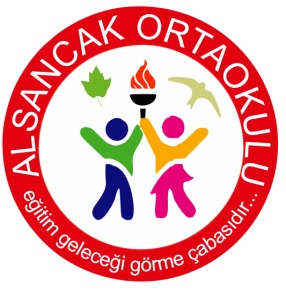 Velilerimizin Dikkat Etmesi Gerekenler!Öğrenci devamsızlık hakkı 20 gündür. 20 günü geçen öğrenciler sınıf tekrarına kalabilir.Öğrenci hastalandıysa, sağlık kurulundan mutlaka rapor alınmalı ve okula teslim edilmelidir.Öğrencilerimizin güvenliği için velilerimizin okula girişte kimlik göstermeleri zorunludur.Öğrencilerimizin 13:20’de okulda hazır olmaları gerekmektedir.Öğrencilerimizin okula, okul forması ya da Beden Eğitimi dersinin olduğu günlerde okul eşofmanı ile gelmeleri gerekmektedir.Öğrencilerimizin kişisel temizlik ve saç bakımını düzenli kontrol ediniz.      Okul idaresinden habersiz öğrenciler sınıftan alınmamalıdır. Acil bir durumda okul idaresine başvurularak öğrenci çağrılmalıdır. Ayrıca okula geldiğinizde, öğrenciler dersin düzenini bozmayacak şekilde, teneffüslerde çağırılmaktadır.  Öğrencilerimiz okul saatlerinde yanında velisi olmadan okuldan dışarı bırakılmazlar. Bu nedenle acil bir durumda öğrencinizi okuldan siz almalısınız. Öğrencilerimizin düzenli olarak kahvaltı yapmalarını ve okula gelmelerini sağlayınız.Tüm derslerden 2 sınav yapılmaktadır. Doktor raporu olmadan sınava girmeyen bir öğrenci sınavdan “0” almış kabul edilir.Yeni liselere giriş sisteminde okul notları çok önemli bir hale gelmiştir. Öğrencilerimiz, sınavlara çalışırken ve derslerindeki davranışlarında bu değişikliğe çok dikkat etmelidir. Okul eşyalarına zarar veren bir öğrenci hem disiplin cezası alır hem de velisine zarar ödettirilir.